Rozwiąż kurs e-learningowy i wygraj jedną z 50 hulajnóg ufundowanych przez KRUS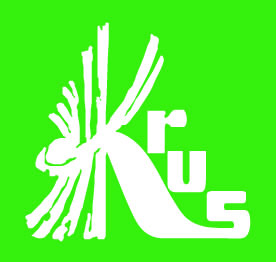 Po raz czwarty Kasa Rolniczego Ubezpieczenia Społecznego zaprasza dzieci rolników urodzonych w latach 2008–2016 do udziału w kursie e-learningowym „Bezpiecznie na wsi mamy – upadkom zapobiegamy”, który w nowoczesnej formie przybliża wiedzę o zagrożeniach wypadkowych w gospodarstwach rolnych, a także uczy prawidłowych zachowań podczas przebywania na terenie obejścia. Wśród uczestników, którzy ukończą szkolenie i prześlą swoje zgłoszenie rozlosujemy nagrody.Aby wziąć udział w losowaniu nagród należy:1. zrealizować kurs dostępny na stronie internetowej prewencja.krus.gov.pl i rozwiązać test końcowy;Uwaga! Wpisz swoje dane, zanim zaczniesz realizować szkolenie.2. pobrać certyfikat ukończenia kursu oraz formularz zgłoszeniowy;3. przesłać do 6 listopada 2022 r. certyfikat oraz wypełniony i podpisany formularz zgłoszeniowy pocztą tradycyjną na adres: Kasa Rolniczego Ubezpieczenia Społecznego, al. Niepodległości 190, 00-608 Warszawa lub pocztą elektroniczną na adres e-mail: hulajnoga(at)krus.gov.pl z dopiskiem w tytule: „Kurs e-learningowy dla dzieci”.Informacji udziela sekretariat Biura Prewencji, tel. (22) 592 64 10, e-mail: bp@krus.gov.plZasady przyznawania hulajnóg znajdują się na stronie internetowej Kasy w zakładce: konkursy i patronaty.Informacja przekazana za pośrednictwem OR KRUS w Bydgoszczy